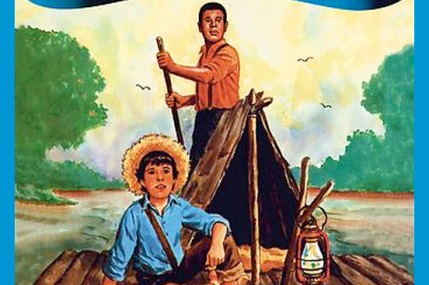 			Tom et Huck La suite			Ou Créer un récit			Écrire des textes variésÉlaborer un récit narratif    SAÉ    1e année du cycle Élaborer un récit narratif    SAÉ    1e année du cycle Élaborer un récit narratif    SAÉ    1e année du cycle Élaborer un récit narratif    SAÉ    1e année du cycle Élaborer un récit narratif    SAÉ    1e année du cycle Élaborer un récit narratif    SAÉ    1e année du cycle CritèresA100 % - 90 %B85 % - 75 %      C70 % - 60 %      D55 % - 40 %      E35 % - 0 %      1. Adaptation à la situation d’écriture : structure du schéma narratif : situation initiale, élément déclencheur, deux péripéties, dénouement et situation finale.________ /25 %Nombre de mots :______________Tient parfaitement compte de la tâche. Exploite les éléments de la narration de façon judicieuse et personnalisée. 25  24  23  Tient généralement compte de la tâche  Exploite les éléments de la narration de façon pertinente.21  20  19Tient compte de la tâche.  Exploite les éléments de la narration de façon acceptable.18   16  15Tient compte de certains éléments de la tâche.  Exploite les éléments de la narration de façon très sommaire.  13  12  10Tient peu compte des éléments de la tâche.Ne développe pas les éléments de la narration.8  6  4  02. Cohérence du texte : continuité, progression, organisation, non-contradiction.  Organisateurs textuels, Un discours rapporté / Temps verbaux/ etc.________ /20 %Assure la cohérence de manière judicieuse.Procédés de reprise appropriés et variés.Fait progresser habilement son récit.Marqueurs et séquences pertinents et très bien liés.20  19  18Assure la cohérence de manière juste.Procédés de reprise appropriés et variés.Fait progresser son récit.Marqueurs et séquences bien liés.17  16  15Assure la cohérence de manière acceptable.Procédés de reprise généralement appropriés.Fait progresser son  malgré des maladresses.Marqueurs et séquences liés malgré des maladresses.14  13  12Assure la cohérence de manière maladroite.Procédés de reprise imprécis et/ou inappropriés.Fait peu progresser son récit.Marqueurs et séquences peu liés.    11 10  8Assure la cohérence de manière boiteuse.Procédés de reprise imprécis et/ou inappropriés, et/ou répétitifs.Fait peu progresser son récit.Marqueurs et séquences non liés ou absents.7  5  03. Utilisation d’un vocabulaire approprié : vocabulaire enrichi, doit contenir au moins une comparaison et une énumération des actions.________ /10 %Utilise des expressions et des mots précis, appropriés et recherchés. 10  9Utilise la plupart du temps des expressions et des mots précis et appropriés.  8  7Utilise des expressions et des mots généralement appropriés, malgré des imprécisions ou des répétitions. 6  5Utilise des expressions et des mots dont plusieurs sont incorrects ou répétés de façon abusive.4  3Utilise des expressions et des mots peu adaptés à la situation d’écriture. 2    1  04. Construction de phrases et ponctuation appropriées________ /25 %___________ % d’erreursMoins de 1 %     251,1 à 3                233,1  à 3,7         223,8 4,49  %    204,5 à  5,2          185,3 5,99 %       156  à  6,8           136,9 à 7,49 %   10     7,5 à 8,99            59 % et +.             05. Respect des normes relatives à l’orthographe d’usage et à l’orthographe grammaticale________ /20 %___________ % d’erreursMoins de 1 %     201,1 à 4,49            184,5  à  5, 5     175,6 à 6,49 %    166,5 à 8,0            148,1 à 9,49 %       129,5 à 11,0          1010,1 à 12,49 %   8     12,5 à 15,49         415,5 % et +    .    0